Figure 1: Relationships of leg length and sitting height with selected CVD risk factors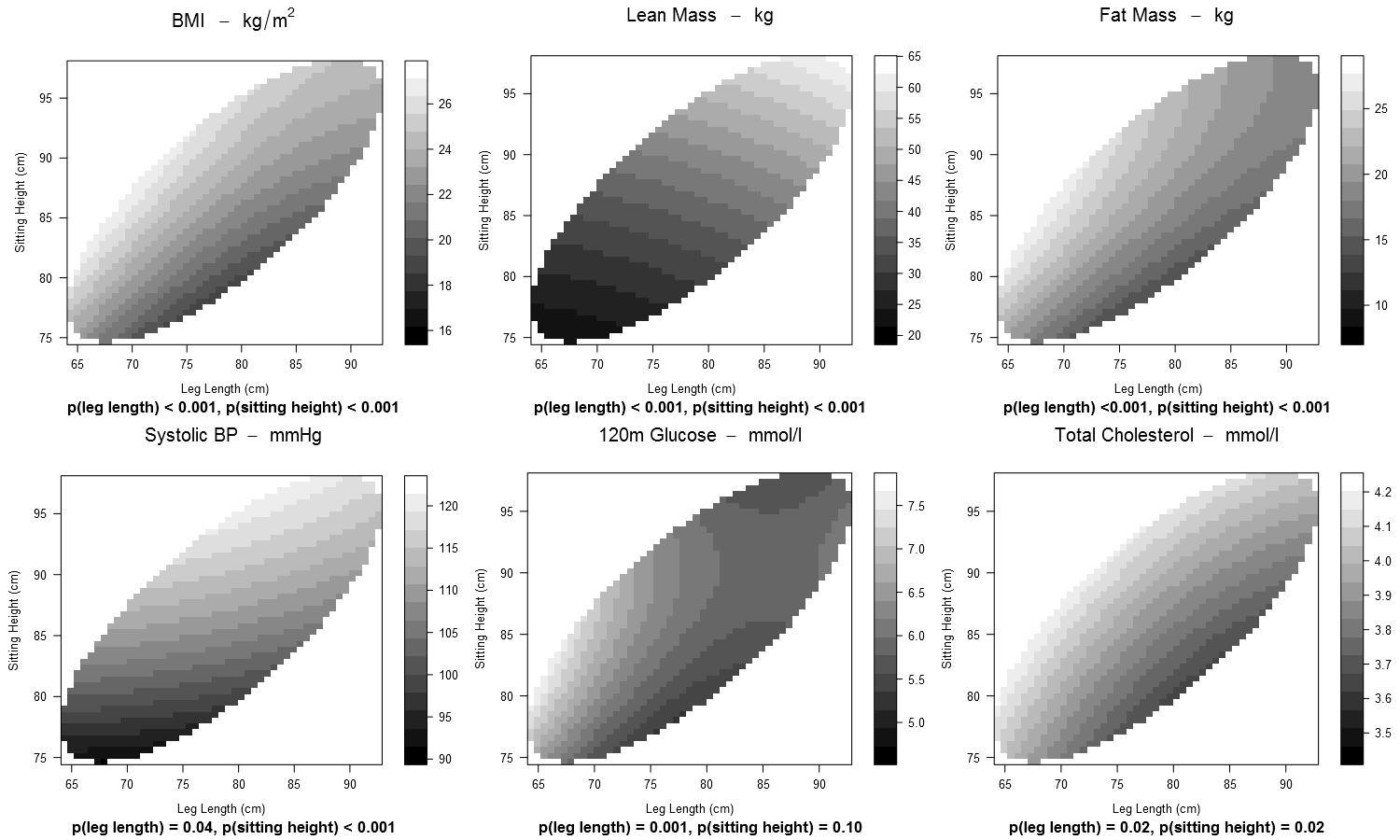 